  KLASA:  UP/I-361-03/16-10/3  URBROJ:  2170/1-03-07/2-16-05  R a b, 18. listopada 2016.Primorsko - goranska županija, Upravni odjel za prostorno uređenje, graditeljstvo i zaštitu okoliša, Ispostava u Rabu, temeljem odredbi članka 115. stavak 1. i stavak 2., te članka 116. stavak 2., stavak 3. i stavak 4. Zakona o gradnji („Narodne novine“, broj: 153/13), a u svezi članka 125. i članka 178. Zakona o gradnji, u postupku izdavanja izmjene i dopune rješenja o uvjetima građenja, po zahtjevu Željka Vidasa (OIB: 38659001623) iz Raba, Supetarska Draga 195,P O Z I V Avlasnike i nositelje drugih stvarnih prava na nekretninama za koje se izdaje izmjena i dopuna rješenja o uvjetima građenja na dijelu k.č. 1718/2 i dijelu k.č. 1718/3, obje k.o. Supetarska Draga, te vlasnike i nositelje drugih stvarnih prava na nekretninama koje neposredno graniče sa nekretninom za koju se izdaje izmjena i dopuna rješenja o uvjetima građenja, da izvrše uvid u idejni projekt radi izjašnjenja.Uvid u idejni projekt, te izjašnjenje o istom može izvršiti osoba koja dokaže da ima svojstvo stranke, osobno ili putem opunomoćenika, dana 07. studenog 2016. godine, u prostorijama ovog Upravnog odjela, Ispostava u Rabu, Palit 71, I kat, soba VI desno, u vremenu od 1000– 1030sati.Stranka koja se ne odazove pozivu ne može zbog toga tražiti obnovu postupka izdavanja izmjene i dopune rješenja o uvjetima građenja.DOSTAVITI:Oglasna ploča - 8 dana, ovdjeMrežne stranice upravnog tijelaGrađevna česticaSpis, ovdje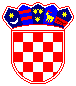 REPUBLIKA HRVATSKAPRIMORSKO-GORANSKA ŽUPANIJAUPRAVNI ODJEL ZA PROSTORNO UREĐENJE,  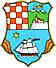 GRADITELJSTVO I ZAŠTITU OKOLIŠAISPOSTAVA U RABU